السيرة الذاتيه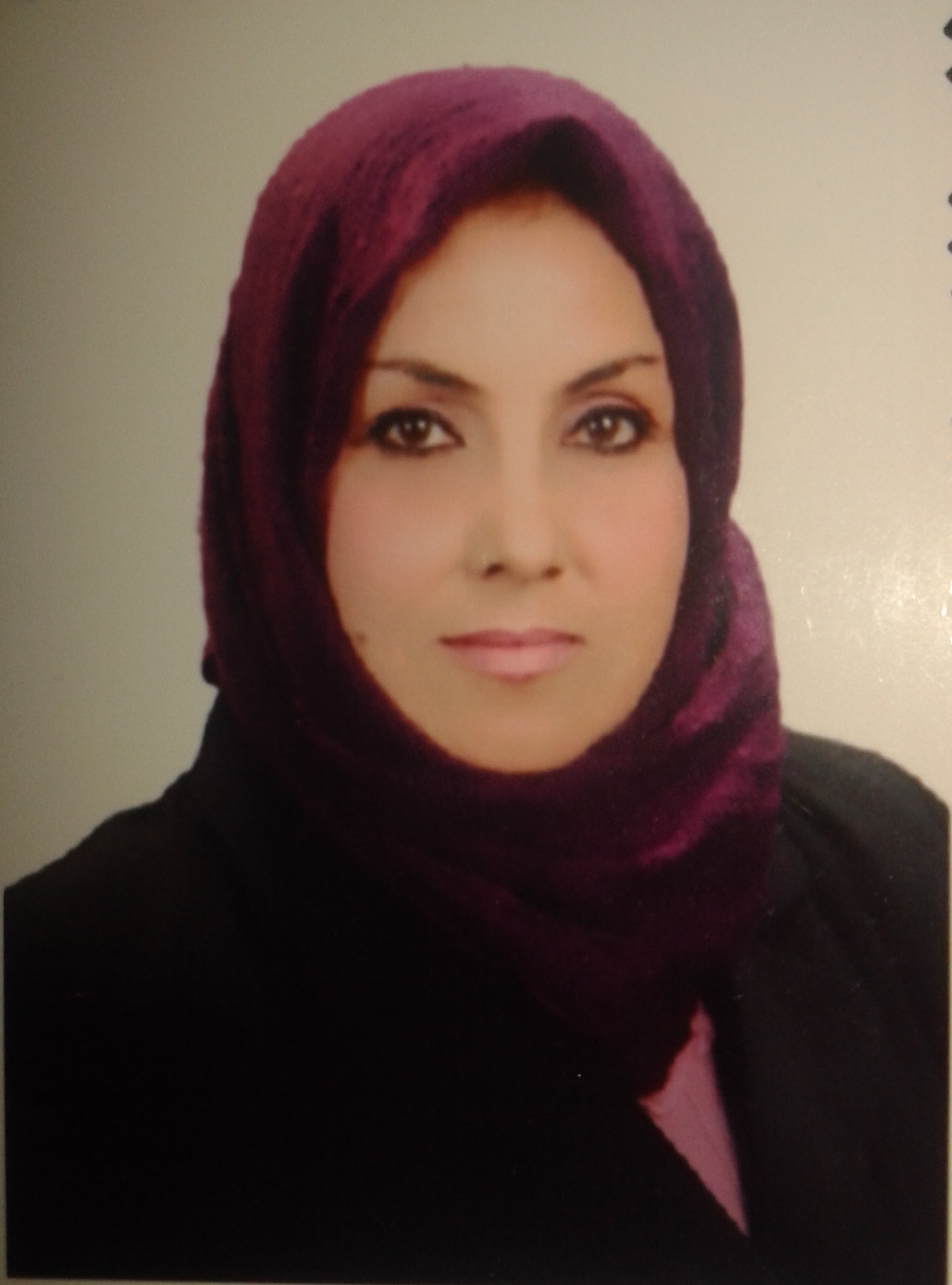 الاســــــــــــم الرباعي واللقب   : سهيلة كاظم مدلول هميم النعماني       تاريخ الميـلاد  :       يوم  21   شهر  3    سنة 1969	الحالة الزوجية :    متزوجة    عـــــدد الأولاد  :        الديـــــــــــانة   :    مسلمة      التـخـصــص    :          آثار العراق القديمالوظيفــــــه     :        تدريسيةالدرجة العلمية :     مدرس مساعدعنوان العمل   :        كلية التربية الاساسية / الجامعة المستنصريةالهاتف النقال  :       07705247752البريد إلالكتروني :  suhaelaalnoomani@GMIAL.COM  أولاً : المؤهلات العلمية .ثانياً : التدرج الوظيفي .ثالثاً : التدريس الجامعي .رابعاً : المقررات الدراسية التى قمت بتدريسها.    خامساً: ( الاطاريح ، الرسائل ) التي أشرف عليها:سادساً: المؤتمرات والندوات العلمية وورش العمل التي شارك فيها.سابعا : الأنشطة العلمية الاخرى . ثامنا: المشروعات البحثية فى مجال التخصص لخدمة البيئة والمجتمع أو تطوير التعليما.تاسعا: عضوية الهيئات العلمية المحلية والدولية .عاشراً: كتب الشكر ، الجوائز  و شهادات التقدير.حادى عشر :الكتب المؤلفة أو المترجمة.ثاني عشر :اللغــات  التي تجيدها.        العربية            الانكليزيةBiographyFull name and surname : Suhaila Kazem meaning Hmam NomaniDate of Birth : Day 21 Month 3 1969Marital Status : marriedNumber of Children :Religion : Muslim Specialization : the effects of the old IraqOccupation : teachingDegree: Assistant LecturerWork Address: College of Basic / Mustansiriya University Educationالهاتف النقال  :       07705247752البريد إلالكتروني :  suhaelaalnoomani@GMIAL.COM  First : Qualifications .ثانياً : التدرج الوظيفي .ثالثاً : التدريس الجامعي .رابعاً : المقررات الدراسية التى قمت بتدريسها.    خامساً: ( الاطاريح ، الرسائل ) التي أشرف عليها:سادساً: المؤتمرات والندوات العلمية وورش العمل التي شارك فيها.سابعا : الأنشطة العلمية الاخرى . ثامنا: المشروعات البحثية فى مجال التخصص لخدمة البيئة والمجتمع أو تطوير التعليما.تاسعا: عضوية الهيئات العلمية المحلية والدولية .عاشراً: كتب الشكر ، الجوائز  و شهادات التقدير.حادى عشر :الكتب المؤلفة أو المترجمة.ثاني عشر :اللغــات  التي تجيدها.        العربية            الانكليزيةالدرجة العلميةالجامعةالكليـــة التاريخبكالوريوسبغدادالاداب2006الماجستيربغدادالاداب2014الدكتوراه    دبلوم عام تالوظيفةالجهةالفترة من - الى1معاون ملاحظ فنيالجامعة المستنصرية / كلية التربية الاساسية 23/9/1993 الى 19982ملاحظ فنيالجامعة المستنصرية / كلية التربية الاساسية1998 الى 20063رئيس ملاحظين فنيينالجامعة المستنصرية / كلية التربية الاساسية2006 الى 20124معاون مدير فنيالجامعة المستنصرية / كلية التربية الاساسية2012 الى 2014تالجهة  (المعهد / الكلية)الجامعةالفترة  من - الى1تدريسيةالجامعة المستنصرية / كلية التربية الاساسية2014 الى الان234تالقســـمالمـــــادةالسنـــــة1الجغرافيةتاريخ العراق القديم20142الجغرافيةتاريخ العرب قبل الاسلام20143الجغرافيةتاريخ العراق القديم20154الجغرافيةتاريخ العرب قبل الاسلام2015الجغرافيةتاريخ العراق القديم20163معلوم صفوف اولىمفاهيم الجغرافية 2016   4جغرافيةتاريخ العرب قبل الاسلام2016  5 جغرافيةتاريخ العراق القديم2017  6جغرافيةتاريخ العرب قبل الاسلام2017  7جغرافيةتاريخ العراق القديم2018  8تاريخجغرافية عامة2018تاسم الأطروحة  أو  الرسالةالقســـمالسنــة123456تالعنوان السنــة مكان أنعقادهانوع المشاركة 
( بحث / بوستر حضور)1مؤتمر العلمي (مستقبل الهوية الوطنية في العراق في ضوء التحديات الداخلية والخارجية) 2015جامعة بغداد / مركز الدراسات الاستراتيجية والدولية مشاركة2ورشة عمل (اهوارنا تراث عالمي)2017جامعة ذي قار / كلية العلوممشاركة3ورشة عمل (orcid)2017جامعة المستنصرية / كلية التربية الاساسية مشاركة4ندوة (المشكلات الاجتماعية برؤية علمية واكاديمية)2017مؤسسة العراقة للثقافة والتنمية مشاركة5ندوة (التطرف والاعتدال في التعامل السياسي واثره على الاوطان)2017مؤسسة العراقة للثقافة والتنميةمشاركة6ندوة (دور المثقف العراقي في احياء الهوية الوطنية اشكالية التراث والحداثة)2017مؤسسة العراقة للثقافة والتنميةمشاركة7مؤتمر (المؤتمر الطلابي الاول لمشاريع تخرج طلبة قسم العلوم) 2017جامعة المستنصرية / كلية التربية الاساسيةحضورداخل الكليةخارج الكليةلجنة تدقيق شيتات 2-لجنة المتابعة3-لجنة الارشاد4-لجنة جرد اسماء الطلبة بخصوص البروفايل الاكاديميتأسم البحثمحل النشرالسنة1حظيرة الحيوانات في العراق القديممجلة دراسات في التاريخ والاثار20132أسس التعليم في العراق القديم ودوره في النهوض الفكريجامعة بغداد / كلية الاداب / مجلة الاداب20173التكوين التأريخي للشخصية العراقية القديمةجامعة المستنصرية / كلية التربية الاساسية20174  56تكتاب الشكر أو الجائزة أو شهادة التقديرالسنةالجهةالجهة1شكر وتقدير2015رئاسة الجامعة2شكر وتقدير2015جامعة بغداد3شهادة تقديرية2015جامعة بغداد4شهادة تقديرية2015كلية التربية الاساسية5شكر وتقدير2017كلية التربية الاساسية6شكر وتقدير2017جامعة ميسانتأسم الكتابسنة النشر12الدرجة العلميةالجامعةالكليـــة التاريخبكالوريوسBaghdad Arts2006الماجستيرBaghdadArts2014الدكتوراه    دبلوم عام تالوظيفةالجهةالفترة من - الى1Associate observant technicianMustansiriya University / College of Basic Education23/9/1993 for 19982Observant technicianMustansiriya University / College of Basic Education1998 for 20063Prime observers techniciansMustansiriya University / College of Basic Education2006 for 20124Associate Art DirectorMustansiriya University / College of Basic Education2012 for 2014تالجهة  (المعهد / الكلية)الجامعةالفترة  من - الى1TeachingMustansiriya University / College of Basic Education2014 for now234تالقســـمالمـــــادةالسنـــــة1GeographicIraq's ancient history20142GeographicThe history of the Arabs before Islam20143GeographicIraq's ancient history20154GeographicThe history of the Arabs before Islam2015GeographicIraq's ancient history20163It is known among the firstGeographical concepts2016   4GeographicThe history of the Arabs before Islam2016  5 GeographicIraq's ancient history2017  6GeographicThe history of the Arabs before Islam2017  7GeographicIraq's ancient history2018  8Department of HistoryGeneral geography2018تاسم الأطروحة  أو  الرسالةالقســـمالسنــة12345تالعنوان السنــة مكان أنعقادهانوع المشاركة 
( بحث / بوستر حضور)1Scientific Conference ( the future of the national identity in Iraq in light of the internal and external challenges (2015Baghdad University / Center for Strategic and International StudiesParticipation2Workshop Ahwarna World Heritage2017University of Dhi Qar / Faculty of ScienceParticipation3Workshop orcid2017University of Mustansiriya / Faculty of Basic EducationParticipation4Seminar (social problems with scientific and academic vision)2017Al - Araqa Foundation for Culture and DevelopmentParticipation5Symposium (extremism and moderation in the political deal and its impact on the homelands)Al - Araqa Foundation for Culture and DevelopmentParticipation6Symposium (the role of the Iraqi intellectual in the revival of national identity problematic heritage and modernity)Al - Araqa Foundation for Culture and DevelopmentParticipationConference (the first student conference for graduate projects students science department)University of Mustansiriya / Faculty of Basic EducationParticipationداخل الكليةخارج الكلية1 - Audit Committee Shitat2. Follow-up Committee3. Coaching Committee4 - Committee for the registration of students' names regarding the academic profileتأسم البحثمحل النشرالسنة1The animal shed in old IraqJournal of Studies in History and Archeology20172Foundations of education in ancient Iraq and its role in intellectual advancementUniversity of Baghdad / Faculty of Arts / Journal of Arts20173Historical configuration of the old Iraqi characterUniversity of Mustansiriya / Faculty of Basic Education2017تكتاب الشكر أو الجائزة أو شهادة التقديرالسنةالجهةالجهة1Acknowledgements2015Presidency University2Acknowledgements2015Baghdad University3A certificate of appreciation2015Baghdad University4A certificate of appreciation2015Faculty of Basic Education5Acknowledgements2017Faculty of Basic Education6Acknowledgements2017University of Maysanتأسم الكتابسنة النشر12